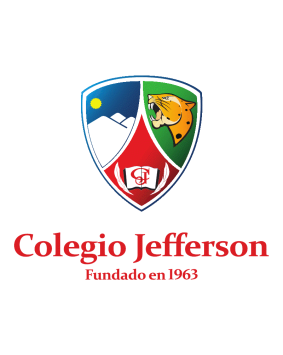 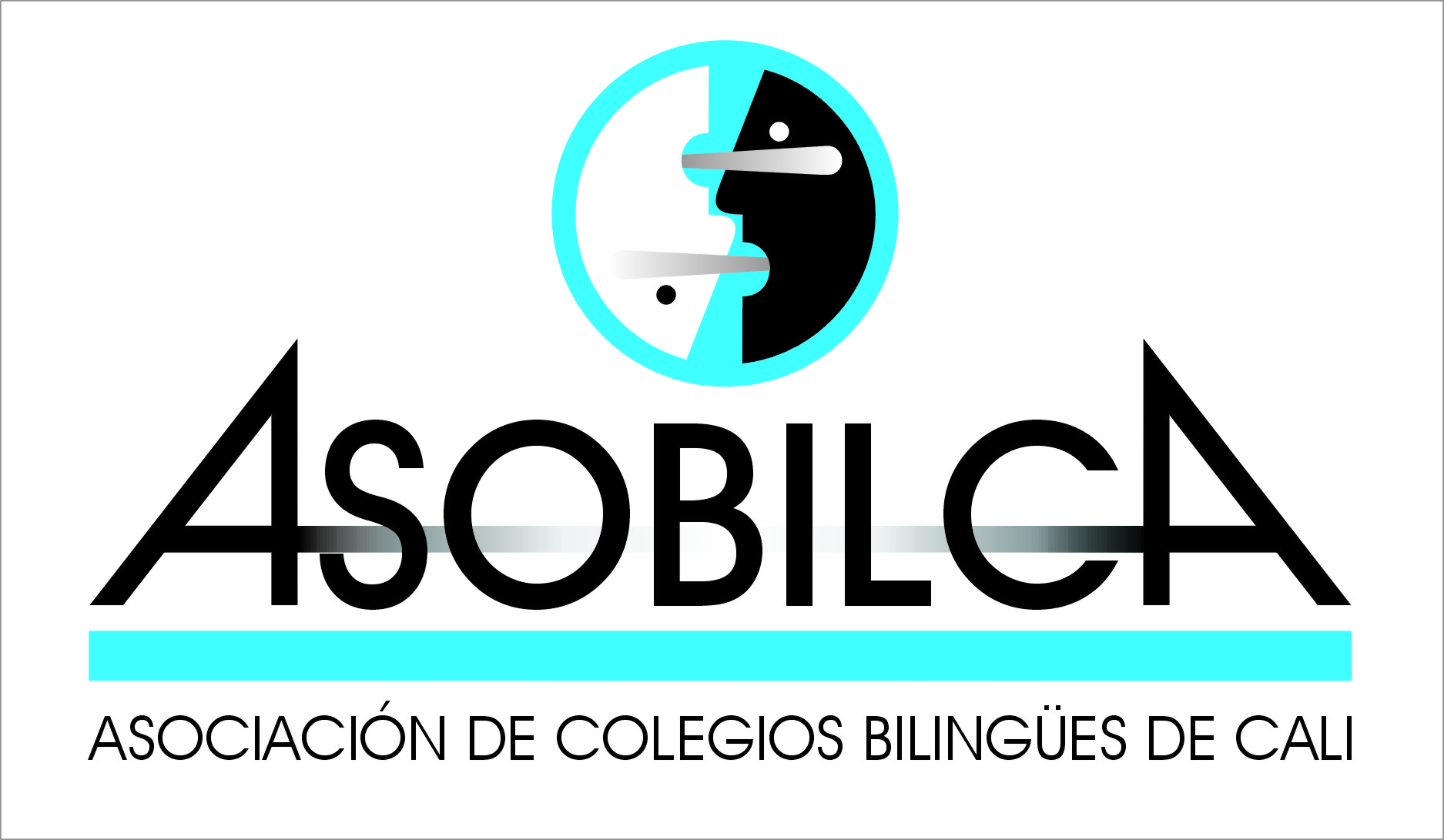 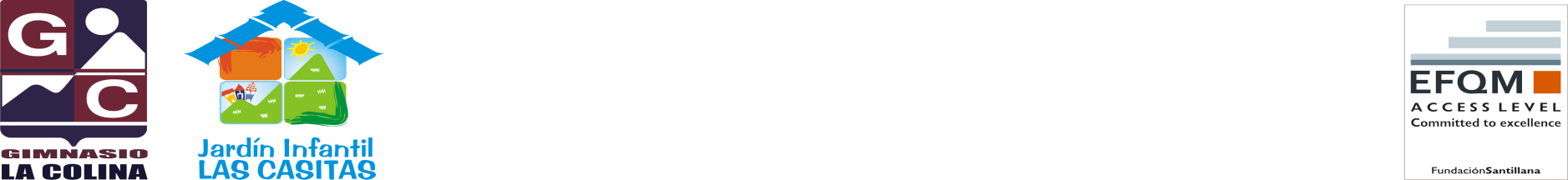 RRÚBRICA PARA EVALUAR: PAPEL DE POSICIÓNNivel de logroOrganización Información y fuentes1-2No cumple con los requisitos mínimos de una  declaración de posicióna. Las fuentes de información eran muy pocas o ninguna. Si utilizo fuentes, estas no eran confiables ni contribuyen al tema. b. La información no es verídica o no tiene ninguna relación con los temas 3-4Texto poco organizado y confusoEstructura del texto débilLas fuentes de información utilizadas son muy pocas y poco confiables.La información tiene poca relevancia con los temas 5-6El trabajo del delegado demuestra un intento de organización pero muestra poco orden lógico. La estructura de los párrafos es débil. Las fuentes de información son limitadas. Algunas fuentes no son confiables y no contribuyeron al desarrollo de los temas. La información recopilada tiene relación con el tema pero a veces no es relevante7-8El trabajo del delegado tiene una estructura elemental, es claro y coherente. Los argumentos se presentan de manera lógica. La estructura de los párrafos es clara.Las fuentes de información eran variadas y múltiples. Las fuentes  son confiables y contribuyen al desarrollo de los temas. La información recopilada está actualizada pero incluyó algunos datos que no son relevantes o no tienen relación con el tema9-10El trabajo del delegado está generalmente bien organizado, es claro y coherente. Los argumentos se presentan de manera razonada y lógica. La estructura de los párrafos ayudan a desarrollar las ideas del trabajo escrito. Las fuentes de información que utiliza son variadas y múltiples. Las fuentes son confiables y contribuyen al desarrollo de los temas. La información recopilada tiene relación con el tema, es relevante y actualizada. 